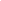 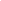 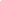 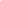 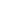 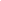 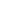 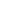 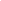 RECIBO DE ALQUILERRECIBO DE ALQUILERRECIBO DE ALQUILERRECIBO DE ALQUILERRECIBO DE ALQUILERRECIBO DE ALQUILERRECIBO DE ALQUILERRECIBO DE ALQUILERRECIBO DE ALQUILERPROPIETARIOFECHA DE PAGONÚMERO DE RECIBOCANTIDAD PAGADAps	-ps	-MÉTODO DE PAGODINEROGIRO POSTALCONTROLARVERIFIQUE EL NÚMERO:RECIBIDO DERECIBIDO PORDIRECCIÓN DE PROPIEDADDIRECCIÓN DE PROPIEDADDIRECCIÓN DE PROPIEDADPERIODO DE ALQUILERPERIODO DE ALQUILERPERIODO DE ALQUILERDEA TRAVÉS DEINFORMACIÓN ADICIONALGRACIASGRACIASGRACIASRECIBO DE ALQUILERRECIBO DE ALQUILERRECIBO DE ALQUILERRECIBO DE ALQUILERRECIBO DE ALQUILERRECIBO DE ALQUILERPROPIETARIOFECHA DE PAGONÚMERO DE RECIBOCANTIDAD PAGADAps	-ps	-MÉTODO DE PAGODINEROGIRO POSTALCONTROLARVERIFIQUE EL NÚMERO:RECIBIDO DERECIBIDO PORDIRECCIÓN DE PROPIEDADDIRECCIÓN DE PROPIEDADDIRECCIÓN DE PROPIEDADPERIODO DE ALQUILERPERIODO DE ALQUILERPERIODO DE ALQUILERDEA TRAVÉS DEINFORMACIÓN ADICIONALGRACIASGRACIASGRACIASRECIBO DE ALQUILERRECIBO DE ALQUILERRECIBO DE ALQUILERRECIBO DE ALQUILERRECIBO DE ALQUILERRECIBO DE ALQUILERPROPIETARIOFECHA DE PAGONÚMERO DE RECIBOCANTIDAD PAGADAps	-ps	-MÉTODO DE PAGODINEROGIRO POSTALCONTROLARVERIFIQUE EL NÚMERO:RECIBIDO DERECIBIDO PORDIRECCIÓN DE PROPIEDADDIRECCIÓN DE PROPIEDADDIRECCIÓN DE PROPIEDADPERIODO DE ALQUILERPERIODO DE ALQUILERPERIODO DE ALQUILERDEA TRAVÉS DEINFORMACIÓN ADICIONALGRACIASGRACIASGRACIAS